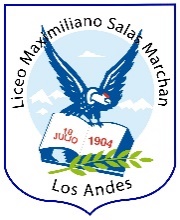                                                                 Departamento de Artes                                                                  Profundización 3° MedioInterpretación y Creación en TeatroDocente Alfredo PavezGuía 3Lunes 18  y Lunes 25 de Mayo.Objetivo: Realizar un primer acercamiento de los sentidos en el trabajo teatral y comprobar su importancia para la creación escénica.Actividad 3 “Los Sentidos” Realice los siguientes ejercicios de percepción y luego de cada uno, registra lo que te sucedió, lo que percibiste, lo que sentiste, cómo te sentiste y qué descubriste.Haz un relato para cada ejercicio (5 relatos breves, no más de 15 líneas cada uno), piensa que estás contándole, verbalmente, a otra persona:1. MIRAR CON OJOS NUEVOS: Camina lentamente por tu casa, entra a todas las piezas incluidas cocina, baño, terraza y patio si es que tienes. Mira todo con detención, jugando a que eres un turista, un extranjero que viene por primera vez y nunca has visto esto. ¿Qué pasa?2. MIRAR DESDE DISTINTAS PERSPECTIVAS: Mira tú pieza o el lugar más habitual para ti, donde pasas más tiempo y obsérvala desde distintos ángulos y perspectiva: por ejemplo, siempre la veo desde encima de mi cama, entonces ahora me meto en el closet y la miro desde ahí, luego me meto debajo de la cama y observo la pieza desde ahí, si tengo ventana en un primer piso y puedo salir, miro la habitación desde fuera, y así todas las posibilidades que se me ocurran.3. ESCUCHAR: Elijo un lugar cómodo y me siento, cierro los ojos o los vendo (depende lo que te sirva más) y en tranquilidad y quietud escucho identificando cada sonido desde los más cercanos a los más lejanos.4. PERCIBIR: Camino nuevamente por mi casa. Lo hago muy lentamente pero esta vez con los ojos cerrados intentando no chocarme con nada.5. TOCAR: Camino otra vez por mi casa o el espacio que tenga. Cierro los ojos, y muy lentamente voy tocando con mis manos todo con mucho cuidado: distingo texturas, temperaturas, tamaños, etc.?Enviar sus relatos a mi correo para que compartamos la experiencia. rfpavez@uc.cl 